Facilitated IEP Program Initial Self-AssessmentName: __________________________________________________________________________	                                Date: _______________________________________________What’s not included here that you’d like to address?  Please share any additional thoughts or comments.Elements of Facilitated IEP(FIEP) SystemCurrent Status1 = nonexistent4 = well-establishedEvidenceComments/Descriptions/Examples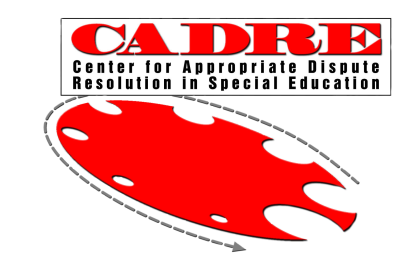 Relative Priority(relating to goals for workgroup participation)1 = low/later4 = high/soonerRelative Priority(relating to goals for workgroup participation)1 = low/later4 = high/soonerSystemwide Oversight, Infrastructure & OrganizationLeadership responsibility, operations structure, and system performanceSystemwide Oversight, Infrastructure & OrganizationLeadership responsibility, operations structure, and system performanceSystemwide Oversight, Infrastructure & OrganizationLeadership responsibility, operations structure, and system performanceSystemwide Oversight, Infrastructure & OrganizationLeadership responsibility, operations structure, and system performanceSystemwide Oversight, Infrastructure & OrganizationLeadership responsibility, operations structure, and system performanceManagementFIEP program leadership and staff meet regularly to plan and/or review operations and performance.Example: weekly, monthly, or quarterly review – perhaps in conjunction with staff, facilitators, and stakeholders1     2     3     41     2     3     4Data SystemProgram data are housed in a structure that allows analysis of activities and performance.Example: included in SEA dispute resolution or longitudinal database, spreadsheet  1     2     3     41     2     3     4Resource AllocationResources to fully implement and operate the FIEP program are available, including capable personnel that respect and reflect diversity.Example: funding, dedicated staff/FTE1     2     3     41     2     3     4Stakeholder InvolvementA broad group of stakeholders is involved in planning, promotion, training, evaluation, and improvement activities for the FIEP system.Example: parents, educators, service providers, practitioners, and others1     2     3     41     2     3     4Policy & GuidancePolicies and guidance have been established Example: operational procedures, checklists, letters, forms, correspondence1     2     3     41     2     3     4Program Access & DeliveryHow services are accessed, provided, and the roles of program personnelProgram Access & DeliveryHow services are accessed, provided, and the roles of program personnelProgram Access & DeliveryHow services are accessed, provided, and the roles of program personnelProgram Access & DeliveryHow services are accessed, provided, and the roles of program personnelProgram Access & DeliveryHow services are accessed, provided, and the roles of program personnelParticipant PreparationResources available on what an FIEP meeting is, who the facilitators are, and how to prepare for an FIEP meeting.Example: materials & activities1     2     3     41     2     3     4Intake ProcessHow program is accessed; may depend upon program structure (local, regional, or through SEA)Examples: toll-free number, intake coordinator, accessible forms, dedicated webpage1     2     3     41     2     3     4Case ManagementFIEP meetings are scheduled quickly to meet the needs of those making the request.  Example: timeline standards, meeting logistics, facilitator assignment1     2     3     41     2     3     4Data CollectionCase specific data – tracking from inquiry to result.Example: spreadsheet, case management program, files 1     2     3     41     2     3     4Technical AssistanceProvided by program personnel for appropriate use of FIEP meetings.Example: trouble-shooting, Q&A1     2     3     41     2     3     4Practitioner Standards & Professional DevelopmentFacilitator requirements, training, and retentionPractitioner Standards & Professional DevelopmentFacilitator requirements, training, and retentionPractitioner Standards & Professional DevelopmentFacilitator requirements, training, and retentionPractitioner Standards & Professional DevelopmentFacilitator requirements, training, and retentionPractitioner Standards & Professional DevelopmentFacilitator requirements, training, and retentionQualifications & SelectionRequirements for relevant experience, education, and training are defined and implemented for facilitators.Example: job descriptions,  standards, diversity, facilitator roster1     2     3     41     2     3     4Practice & PerformanceThere are clearly articulated expectations of practice and performance for facilitator. Example: model expectations, contractual terms1     2     3     41     2     3     4Continuing Professional DevelopmentOpportunities offered are responsive to identified needs and provide practitioners with skill-building and knowledge development.Example: in-person training, webinars, conferences1     2     3     41     2     3     4Cultural Considerations Practitioners respect cultural and linguistic diversity and engage in ongoing training.Example: awareness, sensitivity, respect1     2     3     41     2     3     4Public Awareness & OutreachNot just brochures…Public Awareness & OutreachNot just brochures…Public Awareness & OutreachNot just brochures…Public Awareness & OutreachNot just brochures…Public Awareness & OutreachNot just brochures…Promotional Activities & PresentationsDisseminated to all stakeholders and potential FIEP meeting participants.Example: families, educators, advocates, attorneys1     2     3     41     2     3     4Media/MaterialsInformation about FIEP meetings is publicly available and provided in accessible formats.Example: printed matter such as brochures, FAQs1     2     3     41     2     3     4Website/WebpageFIEP program featured on dispute resolution/procedural safeguards or its own webpage.Examples: program information, videos, forms1     2     3     41     2     3     4Accessibility/Cultural & Linguistic DiversityFIEP availability advertised through a wide range of outreach and information dissemination methods.Examples: alternate formats (Braille), languages other than English1     2     3     41     2     3     4Evaluation & Continuous Quality Improvement (CQI)Report, summary, and analysis of quantitative and qualitative data collected – using various types of tools and evaluation instrumentsEvaluation & Continuous Quality Improvement (CQI)Report, summary, and analysis of quantitative and qualitative data collected – using various types of tools and evaluation instrumentsEvaluation & Continuous Quality Improvement (CQI)Report, summary, and analysis of quantitative and qualitative data collected – using various types of tools and evaluation instrumentsEvaluation & Continuous Quality Improvement (CQI)Report, summary, and analysis of quantitative and qualitative data collected – using various types of tools and evaluation instrumentsEvaluation & Continuous Quality Improvement (CQI)Report, summary, and analysis of quantitative and qualitative data collected – using various types of tools and evaluation instrumentsFIEP Process EvaluationExamples: logistics, service delivery, preparation for participating in the process, ease of accessFIEP Process EvaluationExamples: logistics, service delivery, preparation for participating in the process, ease of accessFIEP Process EvaluationExamples: logistics, service delivery, preparation for participating in the process, ease of accessFIEP Process EvaluationExamples: logistics, service delivery, preparation for participating in the process, ease of accessFIEP Process EvaluationExamples: logistics, service delivery, preparation for participating in the process, ease of access- By Participants (with role identified)1     2     3     41     2     3     4- By Facilitators1     2     3     41     2     3     4Facilitator EvaluationExamples: neutrality ,knowledge, problem-solving, agreement-buildingFacilitator EvaluationExamples: neutrality ,knowledge, problem-solving, agreement-buildingFacilitator EvaluationExamples: neutrality ,knowledge, problem-solving, agreement-buildingFacilitator EvaluationExamples: neutrality ,knowledge, problem-solving, agreement-buildingFacilitator EvaluationExamples: neutrality ,knowledge, problem-solving, agreement-building- By Participants (with role identified)1     2     3     41     2     3     4- Facilitator Self-evaluation1     2     3     41     2     3     4Impact/OutcomesImplementation, durability1     2     3     41     2     3     4Efficiency AssessmentCost, cost-effectiveness, time1     2     3     41     2     3     4System UsageDemographics, LEAs, issues1     2     3     41     2     3     4Summarizing/ReportingFor different audiences1     2     3     41     2     3     4Analysis & Utilization for CQI1     2     3     41     2     3     4